Organizační záležitostiPředmět Aktuální otázky pedagogické praxev Moodlu vypsány exkurze  zapsat se k tomu, čeho se chceme zúčastnitpokud bude potřeba zajistit přepis/tlumočení  zapsat se co nejdříve + napsat Mgr. Slánské Bímové (a do kopie dát dr. Hudákovou), že bude nějaká služba na tuto exkurzi potřeba exkurzí se mohou účastnit i naši ostatní spolužáci – v předmětu nemusí být zapsaní, ale musí se zapsat do kurzu v MoodluPedagogické výstupypříští týden ve středu proběhne pedagogický výstup v Plzni  dr. Hudákové zaslat harmonogramstudentky, kterým chybí výstupy  ozvat se Aze, popř. se ozvat dr. Hudákové, aby zařídila něco dalšího blížíme se ke konci semestru  je dobré dodělat úkoly, které nám chybí, a začít číst literaturu k eseji (v sylabu předmětu jako vždy najdeme doporučenou literaturu)Téma hodiny č. 1: Top-down a bottom-up procesysouvislost s výukou prvopočátečního čtení a psaní, vyskytují se ale u všeho neuvědomujeme si to, ale používáme je běžně a dohromady – jeden je vždy silnější a druhý slabší (při některých činnostech převládá jeden, při jiných převládá druhý) ped. výstup v Brandýse nad Labem – v jedné aktivitě měli žáci seznam asi 8 znaků  ukazovali jsme jim je na videu a oni hádali, o který znak se jednávšichni žáci přišli na znak pro Brandýs nad Labem, i když ČZJ neumívíce faktorů: viděli, že se jedná o nejdelší znak + někteří poznali písmeno L v prstové abecedě Diskuse: Jednalo se o top-down, nebo bottom-up proces?top-down mají představu o fungování světa  z toho něco odvozuji v tomto případě: když je to nejdelší v češtině, předpokládají, že je to nejdelší i v jiném jazyce  zapadalo to do jejich představě o světě (být to jinak, tak by to nepoznali)analyticko-syntetická metoda zvuková/hlásková čtení a psaní = bottom-up – děti se nejdřív naučí všechna písmenka, ta spojují do slabik, slabiky do slov atd.  teprve pak tomu rozumí x top-down = nejprve myšlenka, že když chci něco sdělit, tak to napíšu – když je to dlouhé, tak budu zřejmě psát delší dobu a naopak apod.Aktivita v hodině: Slova ve slovenštinědr. Hudáková nám nadiktovala několik slov ve slovenštině  měli jsme napsat, co znamenajítipujeme podle podobnosti s českým slovem = top-down proces v druhé fázi nám dr. Hudáková nám slova popsala  věděli jsme jich už vícemuseli jsme si uvědomit souvislosti, musíme mít nějakou představu o fungování světa podle toho to poznáme = top-down proces (např. musíme vědět, čím se píše a jaké jsou všechny typy tiskáren)Diskuse: Jaký proces převažuje ve výuce neslyšících (v ČR)?musí se všechno učit nazpaměť atd.  bottom-upvýuka u neslyšících zaměření na jazyk, ne na celkové fungování světa  není to jen kvůli nedostatku komunikace v ČZJ – je to také kvůli tomu, že i ten, kdo ČZJ umí, si často neuvědomuje, že je důležitá i znalost světa celkověnavíc některé děti vyrůstají v internátech – může to mít pozitiva (např. jazykový vzor, pokud je někdo takový přítomný), ale ochuzuje je to o poznávání světa (např. my jsme podle popisu poznali, že cmar je česky podmáslí, protože máme zkušenost s nakupováním  děti na internátech takovou zkušenost mít nemusí)Diskuse: Jak to bylo na kazetách z Plzně, na které jsme koukali minulou hodinu?situace nebyly přirozené – vytvořeny na základě toho, co autoři chtěli učit  někdy je potřeba se k tomu uchýlit, ale jako jediný způsob to nemůže fungovatděti potřebují vědět, jak probíhá normální život spíše bottom-up – snaží se „vystavit cihličky“ a z nich něco postavit také se moc nedbá na měkké dovednosti (soft skills)tyto procesy opravdu fungují vždycky ve všem, my si to jen neuvědomujeme – např. přednáška prof. Macurové – něco si musíme vystavit už od základů, něco si spojíme s tím, co už známeDiskuse: Proč je tendence pracovat ve školách v ČR bottom-up (zdaleka se to netýká jen výuky neslyšících dětí)?učitelé mají pocit, že děti musí naučit všechno oni, že to je jejich práceje to jednodušší  děti pak mají stejné znalostiDiskuse: Jakou mají top-down a bottom-up procesy souvislost s transmisivním a konstruktivním přístupem ke vzdělávání?už od začátku jsme v tom viděli podobnost, problém vysvětlitTOP-DOWN + KONSTRUKTIVNÍ PŘÍSTUP  staví z toho, co už znají, ne z toho, co jim naservíruje učitel BOTTOM-UP + TRANSMISIVNÍ PŘÍSTUP  od učitele dostávají jednu kostičku za druhou, dává jim návod, jak to uchopit a jak si to zapamatovatTéma hodiny č. 2: Některé materiály v Moodlupráce ve dvou skupináchZvláštnosti v učebnicích a jak je se studentky opravovaly (Týnka a Kája)Písanka Putujeme za písmem (Comenia Script)Moodle  7. hodina (5. 4. 2022)  soubory Písanka Putujeme za písmem - původní verze z r. 2012 a 2013 Písanka Putujeme za písmemv původní verzi: kapitola obsahující znakový jazyk a Braillovo písmo – k přepisu slova jako mlčení a hluchoněmý, obrázky dvouruční prstové abecedy, která se lišila od té, co používáme…holky nechápaly, proč téma neslyšící bylo spojeno s Braillovo písmemstudentky z našeho oboru to předělaly (viz verze z roku 2013) – obsahuje termíny neslyšící atd.vynechalo se (přesunulo jinam) Braillovo písmo – z vlastní zkušenosti víme, že si to někdy lidé pletou, často jsou nevidomí a neslyšící „házeni do jednoho pytle“původně to byla dvojstránka – věnováno hluchoněmým a slepým  v nové verzi jedna stránka pro téma neslyšící, druhá pro nevidomé při úpravách bylo zapotřebí dodržovat pravidla písanky (např. pořadí typu úkolů) i didaktická pravidla trvalo opravdu dlouho to vyladit – písanka vyšla i ve slovenštině  chtěli kontakt na někoho, kdo zná slovenský znakový jazyk – dr. Hudáková doporučila bývalého studenta našeho oboru Romana Vojtechovského – i přes úpravy se tam nakonec objevila faktická chyba (protože v české verzi byly schválně vybarvená jen Itálie, ale ne Sicílie, protože na Sicílii – i když je to geopoliticky součást Itálie – se asi nepoužívá italský ZJ, ale sicilský ZJ; R. Vojtechovský ale slovenskému vydavateli řekl, aby zabarvil i Sicílii, takže ve slovenské verzi je asi faktická chyba: na Sicílii se používá italský ZJ)Fraus – učebnice češtinyMoodle  8. hodina (12. 4. 2022)  soubory Znakové řeč hluchoněmých + Znaková řeč hluchoněmých - návrhy studentek, jak nově pojmout (= opravit) stránku se "znakovou řečí hluchoněmých" v učebnici z učebnice z nakl. Fraus (viz výše) a Znaková řeč hluchoněmých - druhé verze (na základě prvních verzí, viz výše)definice přirozeného a umělého jazyka  ve cvičení měli na základě definice určit, co je a není přirozený jazykdefinice jako přirozený jazyk je ten, který „má grafickou a zvukovou podobu“  potřeba předělat„znaková řeč hluchoněmých“  je tam pouze prstová abeceda (a ještě jevíme, z kterého státu)holky navrhly úpravu, společně to pak daly dohromadyzatím nevyšlo, jednání s Frausem o této opravě chyby nejsou zatím dotažena do konce něco podobného máme za úkol – naše je jednodušší Monografie Vaněčková, V. Příprava na čtení sluchově postižených dětí v předškolním věku. Praha: Septima, 1996. + prezentace Jak se učí neslyšící děti v ČR číst a psát? (Eva N., Pája, Barča)globální metoda – neslyšící se většinou zaseknou v pamětné fázi (ne kvůli tomu, ž by nemohli postupovat dále, ale kvůli tomu, že je tam zaseknou jejich učitelé)v monografii autorka v podstatě pořád opakuje to, že je ke čtení a psaní je nutné slyšet  jediná „opravdová metoda“ výuky prvopočátečního čtení a psaní je podle ní metoda analyticko-syntetická hlásková/zvykováDiskuse: Podle autorky je „slyšet“ nutné pro efektivní použití analyticko-syntetické, nebo globální metody?u analyticko-syntetická ZVUKOVÉ/HLÁSKOVÉmonografie je založena na tom, že musí mít dobrý fonematický sluch = rozlišovat fonémy  tuto metodu považuje autorka za jedinou možnou globální metoda se podle autorky užívá jen u malých dětí nebo u dětí, kterým „čtení“ nejdefilmy z Radlic atd. – děti uměly poměrně dost slov číst globálně  nastoupí na ZŠ, kde se učí číst tou analyticko-syntetickou metodou zvukovou/hláskovou – to většinou nefunguje, protože děti neslyší  učitelé se často vrací ke globální metodě, ale „zaseknou“ ty děti v pamětné fázi – mnozí v ní zůstávají až do konce životakombinují se jak nevhodné metody výuky čtení a psaní, tak malá znalost světa  nefungují ani top-down, ani bottom-up procesy  to se pak projevuje ve psané češtině neslyšících (a obecně v jejich gramotnosti a vzdělanosti)v podstatě z lidí, kteří jen neslyší, děláme lidi nevzdělané a nevzdělatelné Tímto jsme uzavřely první tematický okruh v sylabu = Prvopočáteční čtení a psaní, různé metody výuky obecně a metody užívané u neslyšících dětí, žáků a studentů (dětí, žáků a studentů se sluchovým postižením)Téma hodiny č. 3: Další tematické okruhy ze sylabuk tomu RVP ZV, publikace Čeština jako druhý jazyk. Metodická perspektiva + legislativaVztah jazykových kompetencí a vzdělávání obecně (Týnka, Kája)jazykové kompetence  díky porozumění textu, kritické myšlení atd.  možnost vzdělávat se v dalších oblastech v rámci vzdělávání obecně i celoživotního vzdělávání Počáteční výuka českého jazyka (ve vztahu k dalším jazykům, které dítě ovládá a které se bude učit) (Eva N., Pája, Barča)rodilý mluvčí v tomto ohledu zdokonaluje to, co zná × žák s odlišným mateřským jazykem se musí učit úplně od začátku, ale v jisté chvíli musí dohnat žáka, jehož mateřským jazykem je čeština – ale při učení se češtině vychází z jiných východisek než rodilý mluvčí (včetně znalosti svého mateřského jazyka a znalosti světa vystavěné na „svém jazyce a své kultuře“) a češtinu se učí jinými postupy (a v podstatě se v češtině učí jiné věci než rodilí mluvčí)jazyk, jehož psaná podoba se nezapisuje latinkou  potřeba naučit se i jiné písmocizí jazyk – dle RVP ZV se učí od 3. ročníku ZŠ  žákům někdy chybí metajazykové znalosti (tzn. např. neznají termíny osoba, čas atd.) – proto nelze výuku takto malých dětí na těchto metajazykových znalostech stavět (pokud na nich stavíme, bude výuka málo efektivní)jazyk je nástroj po poznávání a ovlivňování světajazyk je také sociální lepidlo – díky němu člověk proniká do společnosti a s ní spojené kulturyuživatelé ČZJ – vstupuje i jiná modalita, učí se něco úplně jiného × mluvené jazyky – můžeme se více opřít o podobnosti učí se číst a psát česky a zároveň se učí češtinu jako takovou – je potřeba více času a jiné metody než pro rodilé mluvčí  na to se musí mysletlepší používat metody založené na top-down procesech, kdy se jde od celků k jednotlivostem (sem patří globální, ale i genetická metoda (ta postupuje od funkce)  obě metody jsou navíc vizuální) rodilí mluvčí – v českém jazyce (a literatuře) se pracuje se třemi složkami: jazyk, komunikační výchova a literární výchovačeština jako druhý jazyk – více složek: produkce (= mluvení a psaní), percepce (poslech a čtení), interakce (mluvená konverzace, ale i psaná – tzn. například chat), mediace, jazyk jako systém, metajazyk, sociokulturní kompetence a užívání jazyka  úplně něco jiného než když učíme rodilé mluvčí – málokdo si to uvědomuje Vztahy mezi realizací vzdělávací oblasti Jazyk a jazyková komunikace a ostatními částmi rámcových a školních vzdělávacích programůJazyk a jazyková komunikace = český jazyk a literatura, cizí jazyk a další cizí jazykod 3. ročníku ZŠ musí škola nabízet první cizí jazyk (většinou angličtina – ale např. v pohraničí může být výhodnější např. němčina)od 8. ročníku povinnost 2. cizího jazyka – pokud od 3. ročníku není vyučována angličtina, musí být v nabídce druhého cizího jazykaaktuálně probíhající revize RVP ZV: plánována úprava – spočívá v tom, že druhý cizí jazyk bude jen jako povinně volitelný předmět  ředitel ho musí nabídnout, ale když se předmět dostatečně nenaplní, tak se neotevřeDiskuse: Co bude tato změna znamenat pro společnost?většina lidí bude umět jen češtinu a angličtinu přinese to problémy i na středních školáchprohloubí to rozdíly mezi různě bohatými rodinami – u nás je ze všech zemí OECD největší vztah mezi tím, z jakého prostředí žák pochází, a jaké jsou jeho studijní výsledky – u nás se předpokládá, že rodič bude pomáhat, bude doučovat, platit kurzy atd. neslyšící děti-uživatelé ČZJ se češtinu učí v cizím jazyce (v češtině) – v legislativě je napsáno, že by se češtinu měly učit metodami používanými pro výuku cizího jazyka + výstupy (cíle) z nejazykových předmětů mají být stanovovány v češtině i v českém znakovém jazyce záleží na tom, co bude v ŠVP, popř. IVP nemůže to vypadat tak, že např. matematiku nebo fyziku (= nejazykové předměty) se žák učí jen v ČZJ / českém jazyce – musí být výstupy z obou jazyků, nemůžou se zaměřit jen na jedennejde se zaměřit jen na slova nebo na znaky – např. ČZJ  umí popsat řemdih v ČZJ; čeština  díky titulkům rozumí většině zásadních dějových liniích filmu o Husitechnelze zůstat na úrovni slov, znaků a pamětného obdobíDiskuse: Kolik učitelů o tom asi ví?pravděpodobně to neví nikdo = jeden ze zásadních problémů – proto to nefunguje, nevědí, že to mají dělat a ani to neumí udělat Diskuse: Jak do toho zapadá logopedie?výslovnost (a odezírání a další součásti logopedie – viz předmět Komunikační systémy neslyšících v LS 2. roč. CNES) není nezbytná pro komunikaci tím jazykem  jako vedlejší předmět pokud se někdo v hodinách českého jazyka a literatury logopedii věnuje  učí výslovnost na úkor jiných znalostí – není to jazyk, jen logopedický tréninkZajímavost na závěr: Prstová abeceda od Týny ŠimralovéHravá PA (google.com)po konzultaci s magistry a dr. Hudákovou vytvořeno na podobném na principu jako obrázky abecedy v Comenia Script ( tvary písmen stejné jako tvary předmětů)na stránkách také komiks pro děti o současném dění na UkrajiněDomácí úkol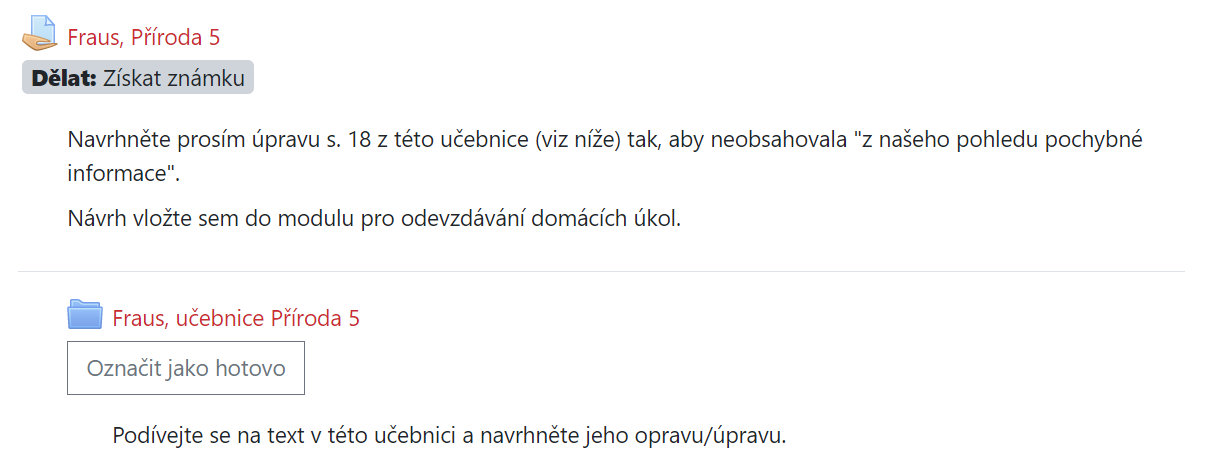 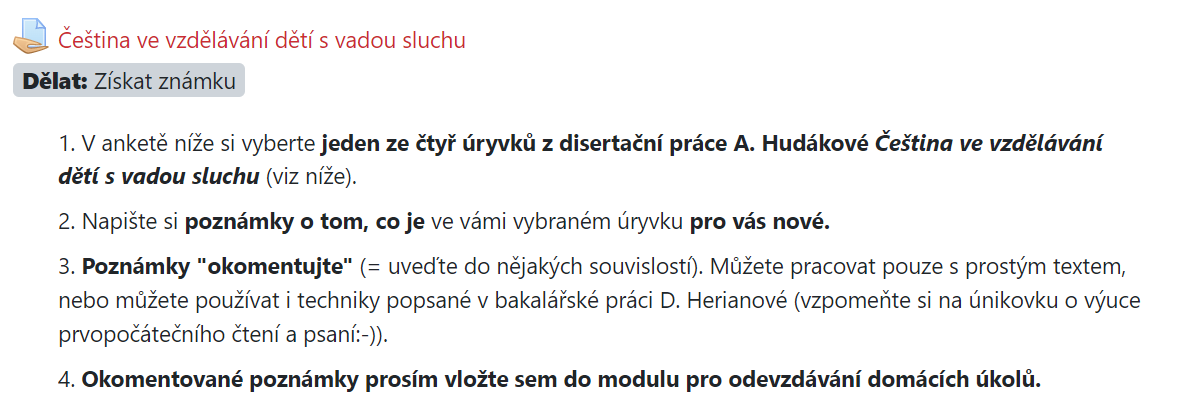 slovenštinačeštinaatramentinkousthorkýhořkýbahniatkakočičkyhurkajitrnicebodkočiarkastředníkbravvepřcmarpodmáslíčervenárudáďatelinajetel